Приложение № 2   към Заповед №МДР-ПП-09-222/01.12.2020 гУСЛОВИЯ ЗА ИЗПЪЛНЕНИЕна проекти по Стратегия за водено от общностите местно развитие на МИРГ „Бургас – Камено” 2014 – 2020 г., финансирана от Програма за морско дело и рибарство 2014 – 2020 г., подкрепена от Европейския фонд за морско дело и рибарствоПроцедура за подбор на проекти BG14MFOP001-4.030 „Развитие и популяризиране идентичността на територията на МИРГ от Стратегията за водено от общностите местно развитие на МИРГ „Бургас-Камено“Съдържание1. Техническо изпълнение на проектите	32. Финансово изпълнение на проектите и плащане	103. Мерки за информиране и публичност	114. Приложения към Условията за изпълнение	121.	Техническо изпълнение на проектитеВ процеса на изпълнение на одобрените проекти бенефициентите могат да възлагат на изпълнители – външни за тях лица, извършването на определени дейности по проекта. Изпълнителите не са партньори по изпълнението на проекта и се избират в съответствие с действащото законодателство и реда определен от УО на ПМДР за определяне на изпълнител от страна на бенефициенти на договорена безвъзмездна финансова помощ от ЕФМДР.   Изборът на изпълнител се извършва след сключване на административния договор за предоставяне на безвъзмездна финансова помощ.При подготовката на проектните предложения кандидатите следва да съобразят сроковете за сключване на договори с изпълнителите съобразно предвидените за изпълнение дейности/етапи, отразени във финансовия план към Условията за кандидатстване и времевия график за изпълнение на проекта във Формуляра за кандидатстване.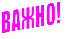 В срок до 20 работни дни от датата на получаването на документацията по проведения избор, УО на ПМДР извършва последващия контрол по законосъобразност.Бенефициентът трябва да представи чрез ИСУН 2020 мотивирано искане до УО на ПМДР за сключване на допълнително споразумение към АДБФП във връзка с избор на изпълнители.След подписване на административен договор за предоставяне на безвъзмездна финансова помощ бенефициентът следва в срок до 6 месеца да има избран изпълнител и сключен с него договор за предвидените дейности, както и да е започнало изпълнението на проекта.При провеждане на процедури за избор на изпълнител бенефициентите следва да прилагат Указание на УО на ПМДР на ПМС 160/2016 г., одобрено с докладна записка 93-3936 от 30.07.2020. Същото може да бъде намерено на следния интернет адрес: https://www.eufunds.bg/bg/pmdr/node/53131.1. Процедури за избор на изпълнителБенефициентите могат да извършат процедури за избор на изпълнител по следния ред:А. Избор на изпълнител по реда на Закона за обществените поръчки:Бенефициентите възложители съгласно Закона за обществените поръчки, са длъжни да провеждат обществени поръчки за избор на изпълнители на дейностите по проекта след сключване на административния договор с изключение на обществените поръчки за избор на изпълнител/и за разходи допустими за финансиране, извършени от кандидата преди подаването на формуляра за кандидатстване по програмата, но не по-рано от 01.01.2014 г.,  съгласно раздел 14. от Условията за кандидатстване.УО осъществява последващ контрол на проведената/ите от бенефициентите процедура/и за възлагане на обществена поръчка на етап сключен от бенефициента договор с избрания изпълнител.В срок до 5 работни дни от сключване на договор с избрания изпълнител  бенефициентът представя чрез ИСУН 2020 на УО на ПМДР цялата документация , свързана с провеждането на обществената поръчка, като задължително го уведомява за това чрез модул „Комуникация “В случай на необходимост, УО на ПМДР изисква от бенефициента допълнителни документи/информация и разяснения във връзка с представената документация. Искането за разяснение се изпраща чрез ИСУН 2020 посредством електронния профил на бенефициента. Срокът за представяне на допълнителни документи/информация е 10 дни от датата на изпращане на искането. Бенефициентът представя липсващите документи по електронен път чрез ИСУН 2020. Допълнителна информация и документи могат да бъдат предоставена само по искане на УО на ПМДР.Когато бенефициентът не е представил изисканите допълнителни документи/информация и разяснения в посочения по-горе срок, УО на ПМДР ще предостави повторна възможност на бенефициента за предоставяне на същата в срок от 5 работни дни. В случай че бенефициента не предостави и в този срок изисканите допълнителни документи/информация и разяснения, УО на ПМДР ще се произнесе на база на наличната представена документация от проведения избор за изпълнител/и.В случай на установяване на нередности по смисъла на чл. 2, т. 36 и 38 от Регламент (ЕС) № 1303/2013 в проведената процедура, УО на ПМДР налага финансова корекция по реда на чл.70 и следващите от ЗУСЕСИФ.Б. „Процедура за избор с публична покана“ пo реда на Постановление № 160 на Министерския съвет от 2016 г. за определяне правилата за разглеждане и оценяване на оферти и сключването на договорите в процедурата за избор с публична покана от бенефициенти на безвъзмездна финансова помощ от Европейските структурни и инвестиционни фондове (ПМС № 160 от 2016 г.). Когато бенефициентът не е възложител по смисъла на ЗОП, при избор на изпълнител/и същият задължително прилага разпоредбите на Глава четвърта от Закона за управление на средствата от Европейските структурни и инвестиционни фондове (ЗУСЕСИФ) и ПМС № 160 от 2016 г., както и указанията, заложени в настоящите Условия за изпълнение.  При провеждане на процедури за избор на изпълнител , кандидатите следва да прилагат Указание на УО на ПМДР за прилагане на ПМС № 160/2016 г., одобрено с докладна записка с № 93-3936 от 30.07.2020 г. Същото може да бъде намерено на следния интернет адрес: https://www.eufunds.bg/bg/pmdr/node/5313.Съгласно чл. 50, ал. 2 от ЗУСЕСИФ бенефициентът провежда процедура за избор с публична покана, когато размерът на предоставената безвъзмездна финансова помощ е по-голям от 50 на сто от общата сума на одобрения проект и прогнозната стойност за:• строителство, в т. ч. съфинансирането от страна на бенефициента, без данък върху добавената стойност, е равна или по-висока от 50 000 лв.;• доставки или услуги, в т. ч. съфинансирането от страна на бенефициента, без данък върху добавената стойност, е равна или по-висока от 30 000 лв.Съгласно чл. 50, ал 3 от ЗУСЕСИФ и изискванията на УО, бенефициентът провежда процедура за избор с публична покана, когато размерът на предоставената безвъзмездна финансова помощ е равен или по-малък от 50 на сто от общата сума на одобрения проект. Бенефициентът трябва да обяви процедурата за избор на изпълнител.Публичната покана следва да съдържа информацията, посочена в чл. 51 от ЗУСЕСИФ, както и следните изисквания към кандидатите – изпълнители: Кандидатите за изпълнители на дейностите, посочени в публичната покана, следва да отговарят на следните две кумулативни изисквания: 1. наличие на опит в осъществяването на дейност, еднаква или сходна с предмета на поръчката - доставка, услуга или строителство. Това изискване се доказва от кандидата със списък на изпълнените договори за доставка, услуга или строителство, които са еднакви или сходни с предмета на поръчката, съгласно чл. 3, ал. 13 и 14 от ПМС № 160 от 2016 г. Списъкът следва да съдържа минимум следната информация: дата, страни, предмет, стойност на договора/ите, да е придружен от препоръки/референции за добро изпълнение и подпис на лицето, което е законен представител на кандидата; 2. общия оборот и/или за оборота, който се отнася до предмета на  поръчката да е най-много за последните 3 приключили финансови години, в зависимост от датата на която кандидатът е учреден или започнал дейността си, при спазване на разпоредбите на чл.3 от ПМС №160 от 2016г. Изискването за специфичен оборот се доказва от кандидата със справка – декларация, подписана от счетоводителя и лицето, представляващо по закон кандидата. Справката – декларация трябва да е придружена от Отчет за приходите и разходите за последните три приключили финансови години, в зависимост от датата на която кандидатът е учреден или започнал дейността си. Ако отчетите за приходите и разходите са публично обявени, се извършва справка в съответния регистър. Тези изисквания са кумулативни и кандидатите за изпълнители, трябва да отговарят задължително на тях. 3. При строителство, кандидатите за изпълнители следва да имат право да извършват такава дейност и да са вписани в съответните регистри на държавата, в която са регистрирани/установени. Крайният срок за подаване на офертите в процедурата следва да е съобразен със сложността на подготовката на оферта от страна на кандидатите за изпълнител, но не трябва да бъде по-кратък от 21 дни от публикуването на поканата. В срок до 5 работни дни от сключване на договор с избрания изпълнител, бенефициентът представя чрез ИСУН 2020 на УО на ПМДР цялата документация по проведения избор, за извършване на последващ контрол за законосъобразност на проведената процедура за избор с публична покана. Задължително се представят посочените документи в Приложение № 20 „Документи за осъществяване на последващ контрол на проведена процедура „Избор с публична покана“  по чл. 50, ал. 1 от ЗУСЕСИФ и ПМС № 160 от 2016 г.“.В. Избор на изпълнител “Чрез представяне на поне две съпоставими независими оферти“: Бенефициентите могат да не провеждат процедура за избор с публична покана, когато размерът на предоставената безвъзмездна финансова помощ е равен или по-малък от 50 на сто от общата сума на одобрения проект и прогнозната стойност за: • строителство, в т. ч. съфинансирането от страна на бенефициента, без данък върху добавената стойност, е по-малка от 50 000 лв.; • доставки и/или услуги, в т.ч. съфинансирането от страна на бенефициента, без данък върху добавената стойност, е по-малка от 30 000 лв. В този случай Бенефициентите предоставят поне две съпоставими независими оферти, към които могат да бъдат прилагани официални каталози от производители/оторизирани доставчици, съдържащи цена, характеристика/функционалност/описание, които не противоречат на заложените в одобрения проект. „Независими оферти“ са оферти, подадени от лица, които не са свързани лица, по смисъла на § 1, т. 13 и 14 от допълнителните разпоредби на Закона за публичното предлагане на ценни книжа. Свързани лица или свързани предприятия не могат да представят самостоятелна оферта. Лице, което участва в обединение или е дало съгласие и фигурира като подизпълнител в офертата на друг кандидат, не може да представя самостоятелна оферта. Едно физическо или юридическо лице може да участва само в едно обединение. „Официален каталог“ е продуктов каталог издаден от производител, официален представител на производителя или от официален вносител, който е публичен и общо приложим към всички партньори/клиенти, т.е. не е създаден за целите на конкретната подадена оферта. Офертите следва да съдържат минимум името на оферента, ЕИК/БУЛСТАТ, кратко описание на предложението/характеристика/функционалност, предложена цена, срок на валидност на офертата, датата на издаване на офертата, подпис и печат/електронен подпис на оферента. Цената трябва да бъде определена в лева или евро със и без ДДС. Оферентите, трябва да са вписани в Търговския регистър към Агенцията по вписванията или в Регистър БУЛСТАТ, в случаите, в които е приложимо, а оферентите - чуждестранни лица, трябва да представят документ за регистрация съгласно националното си законодателство. Оферентите следва да отговарят на следните две кумулативни условия: - предметът на дейност на оферента да е идентичен или сходен с посочената в офертата доставка, услуга или строителство. Това изискване се доказва от оферента със списък на договорите с предмет идентичен или сходен с посочената в офертата доставка, услуга или строителство, съдържащ минимум следната информация: дата, страни, предмет, стойност на договора/ите. Списъкът следва да е подписан от лицето представляващо по закон оферента и да е придружен с препоръки/референции за добро изпълнение; - годишния оборот, който се отнася до предмета на поръчката (специфичен оборот) през някоя от или общо от предходните три приключили финансови години, в зависимост от датата на която оферентът е учреден или започнал дейността си, да е равен или по-голям от стойността на поръчката или на съответната обособена позиция, в случай че процедурата е с обособени позиции. Изискването за специфичен оборот се доказва от оферента със справка – декларация, подписана от счетоводителя и лицето представляващо по закон оферента. Справката трябва да е придружена от Отчет за приходите и разходите за последните три приключили финансови години, в зависимост от датата на която оферентът е учреден или започнал дейността си. Ако отчетите за приходите и разходите са публично обявени, се извършва справка в съответния регистър. При строителство, оферентите следва да имат право да извършват такава дейност и да са вписани в съответните регистри на държавата, в която са регистрирани/установени. Бенефициентите не могат да сключват договори с оференти, които са свързани лица по смисъла на § 1, т. 13 и 14 от допълнителните разпоредби на Закона за публичното предлагане на ценни книжа, с бенефициента или с член на неговия управителен или контролен орган. В срок до 5 работни дни от сключване на договор с избрания изпълнител, бенефициентът представя чрез ИСУН 2020 на УО на ПМДР цялата документация по проведения избор, за извършване на последващ контрол за законосъобразност на проведената процедура за избор на изпълнител “Чрез представяне на поне две съпоставими независими оферти“ като задължително го уведомява за това чрез модул „Кореспонденция“. В този случай бенефициентът представя на УО на ПМДР, чрез ИСУН 2020, минимум следните документи: - събраните поне 2 оферти; - обосновка в свободен текст за направения избор на база на събраните оферти; - документите доказващи, че оферентът отговаря на кумулативните изисквания, посочени по-горе; - сключен договор, предметът и параметрите на който трябва да съответстват на избраната оферта. В случай на необходимост, УО на ПМДР изисква от бенефициента допълнителни документи/информация и разяснения във връзка с представената документация, по процедурите по букви А и Б. Искането за разяснение се изпраща чрез ИСУН 2020 посредством електронния профил на бенефициента, Срокът за представяне на допълнителни документи/информация е 10 дни от датата на изпращане на искането. Бенефициентът представя липсващите документи по електронен път чрез ИСУН 2020. Допълнителна информация и документи могат да бъдат предоставена само по искане на УО на ПМДР. Когато бенефициентът не е представил изисканите допълнителни документи/информация и разяснения в посочения по-горе срок, УО на ПМДР ще предостави повторна възможност на бенефициента за предоставяне на същата в срок от 5 работни дни. В случай че бенефициента не предостави и в този срок изисканите допълнителни документи/информация и разяснения, УО на ПМДР ще се произнесе на база на наличната представена документация от проведения избор за изпълнител/и. В случай на установяване на нередности по смисъла на чл. 2, т. 36 и 38 от Регламент (ЕС) № 1303/2013 на Европейския парламент и на Съвета от 17 декември 2013 година за определяне на общоприложими разпоредби за Европейския фонд за регионално развитие, Европейския социален фонд, Кохезионния фонд, Европейския земеделски фонд за развитие на селските райони и Европейския фонд за морско дело и рибарство и за определяне на общи разпоредби за Европейския фонд за регионално развитие, Европейския социален фонд, Кохезионния фонд и Европейския фонд за морско дело и рибарство, и за отмяна на Регламент (ЕО) № 1083/2006 на Съвета в проведената процедура, УО на ПМДР налага финансова корекция по реда на чл.70 и следващите от ЗУСЕСИФ. Важно!При провеждане на процедури за избор на изпълнител бенефициентите следва да прилагат Указание на УО на ПМДР на ПМС 160/2016 г., одобрено с докладна записка 93-3936 от 30.07.2020. Същото може да бъде намерено на следния интернет адрес: https://www.eufunds.bg/bg/pmdr/node/5313 иhttps://www.eufunds.bg/bg/pmdr/node/5279 - Указание за регламентиране и  отчитане на възнагражденията на екипите за изпълнение на проекти.Правата и задълженията, които възникват за бенефициента, са описани в приложения образец на Административен договор за безвъзмездна финансова помощ по „Програма за морско дело и рибарство” 2014-2020 (Приложение № 8) и Общите условия към финансираните по процедурата договори за безвъзмездна финансова помощ (Приложение № 9).Във връзка с провеждане на процедурата за предоставяне на безвъзмездна финансова помощ, и/или при изпълнение, съответно отчитане на проекта, всеки кандидат/бенефициент може да подаде сигнал за наличие на нередности и/или измами или съмнение за нередности и/или измами по реда и при условията, установени в акта по чл. 69, ал. 6 от ЗУСЕСИФ - Наредбата за администриране на нередности по Европейските структурни и инвестиционни фондове, приета с Постановление № 173 на Министерския съвет от 2016 г. (ДВ, бр. 57 от 2016г.) и съобразно подписаната от него Декларация за нередности по образец.В случаите, когато проекта е свързан с придобиването на патент, полезен модел или ноу-хау, не се изискват две независими, съпоставими и конкурентни оферти.  Следва да се има предвид, че когато се придобива патент или полезен модел за иновация се представят документи от Патентното ведомство на Република България за тяхното доказване:- патент за изобретение, или - свидетелство за регистрация на полезен модел за иновацията, внедрявана по проекта. В случаите, когато се придобива ноу-хау, също се представят доказателства за притежаваният производствен опит (ноу-хау) с техническа документация, научни публикации, независими становища от компетентни организации в областта на иновацията или независими хабилитирани лица в областта на иновацията. Документите не трябва да са с декларативен характер, а да съдържат оценка за иновативния продукт/процес/съоръжения и да доказват неговата иновативност.При придобиване на ноу-хау, следва изрично да се посочи кой е притежателя му –съответната научна организация или физическо/и лице/а в трудово-правни отношения със същата институция. Следва да имате предвид, че предметът на лицензионният договор се ограничава само и единствено до придобиване на права на интелектуална собственост, а не до придобиване на оборудване и съоръжения. За всички останали случаи, например ако предвиждате придобиване на ново оборудване (ДМА), необходимо за внедряване на иновативен продукт или процес, задължително се съблюдават изискванията на т. 1.1. Процедури за избор на изпълнител от Условията за изпълнение на проекти по настоящата процедура.За удостоверяване на разходите по закупуване на патент, полезен модел или ноу-хау се представя лицензионен договор, с който се разрешава използването на съответния обект на интелектуална собственост и съответните разходо-оправдателни документи. Представя се документ (уведомление/удостоверение) от Патентното ведомство, че договора е вписан в техният регистър.Необходимо е да се има предвид, че когато дадена иновация е разработена благодарение на финансиране с публични средства, то резултатите от прилагането й са общодостъпни. Авторите на създадените патентоспособни изобретения и полезните модели, разработени при тези условия, не могат да получат права върху тях като не се засяга тяхното право да бъдат посочени като негови изобретатели.1.2. Изменения и/или допълнение на административен договор за предоставяне на безвъзмездна финансова помощ.Измененията и/или допълненията на договора и проекта се извършват чрез сключването на допълнителни споразумения към него, по инициатива на Управляващия орган или на Бенефициента, при условията на чл. 39 от ЗУСЕСИФ и раздел VIII от Общите условия. Допълнителното споразумение не може да нарушава конкурентните условия, съществуващи към момента на сключване на административния договор и равното третиране на бенефициентите.1.3. Проверки за удостоверяване на административните, финансовите, техническите и физическите аспекти от изпълнението на одобрените проекти.Съгласно правилата на Регламент (ЕС) № 1303/2013 на Европейския парламент и на Съвета за определяне на общо приложими разпоредби за Европейския фонд за регионално развитие, Европейския социален фонд, Кохезионния фонд, Европейския земеделски фонд за развитие на селските райони и Европейския фонд за морско дело и рибарство и за определяне на общи разпоредби за Европейския фонд за регионално развитие, Европейския социален фонд, Кохезионния фонд и Европейския фонд за морско дело и рибарство, и за отмяна на Регламент (ЕО) № 1083/2006 на Съвета (Регламент (ЕС) № 1303/2013) и Споразумението за делегиране на функции от УО на ПМДР на Междинното звено (МЗ) – Държавен фонд „Земеделие“–Разплащателна агенция ДФЗ-РА, последното следва да извърши проверки за удостоверяване на административните, финансовите, техническите и физическите аспекти от изпълнението на одобрените проекти.Проверките могат да бъдат както административни – проверка на документи, така и проверки на място за изпълнение на дейностите, заложени по одобрения проект.Управляващият орган на ПМДР извършва задължителни проверки преди подписване на договори и мониторингови проверки на изпълнените проекти чрез МИРГ и Междинното звено ДФЗ-РА съгласно делегираните им функции. Мониторинговите проверки на изпълнените проекти на база извадка (проверките са административни и проверки на място) се извършват от междинното звено ДФЗ-РА.Междинното звено – ДФЗ-РА извършва административни проверки и проверки на място преди плащане по реда установен в т. 2 от настоящите условия.При подаване на искане за междинно/окончателно плащане бенефициентът предоставя чрез ИСУН 2020 и междинен/финален отчет за изпълнението на проекта, ДФЗ-РА ще извършва задължителни проверки, като в случай че бъдат констатирани несъответствия, разходите за съответните дейности няма да бъдат признати, като ще бъдат прилагани съответни европейски и национални норми. Бенефициентът е задължен да осигури директен достъп (както по време на изпълнението на проекта, така и след неговото приключване) на представители на Управляващия орган, Междинното звено на Управляващия орган и/или други одитиращи институции с цел извършването на проверка на място на резултатите от изпълнението на проекта.Бенефициентът е задължен да докладва и отчита изпълнението на проекта в съответните отчетни форми и документи чрез ИСУН 2020.2. Финансово изпълнение на проектите и плащане.Всички допустими разходи (надлежно доказани със съответната фактура или друг счетоводен документ с еквивалентна доказателствена стойност) могат да бъдат представени за плащане само веднъж, т.е. разходите не могат да бъдат заявявани и за тях не може да бъде предоставена безвъзмездна финансова помощ, вкл. по други проекти и по други програми.Максималният размер на безвъзмездната финансова помощ задължително се посочва в административния договор за безвъзмездна финансова помощ. Този размер се основава на бюджета, формиран на база предварителната оценка на размера на допустимите разходи, необходими за изпълнението на проекта. Фиксираният в административния договор размер на безвъзмездната финансова помощ е максимален, но действителният размер на подлежащата на изплащане помощ се определя след приключване на всички допустими дейности по проекта и зависи от тяхното надлежно удостоверяване и одобряване на действително извършените разходи.Недопустими са промени в бюджета на одобрения проект, водещи до увеличаване на първоначално договорения процент и размер на безвъзмездната финансова помощ по договора.По настоящата процедура за предоставяне на безвъзмездна финансова помощ се предвиждат авансови/междини и окончателно плащане като редът, условията и сроковете за тяхното извършване са определени в административния договор и Общите условия към него.След подписване на административен договор за предоставяне на безвъзмездна финансова помощ бенефициентът следва в срок до 6 месеца да има избран изпълнител и сключен с него договор за предвидените дейности, както и да е започнало изпълнението на проекта.В изпълнение на Решение на Министерски съвет № 592 от 21.08.2018 г. след сключване на договор на стойност, равна или надвишаваща 30 000,00 лв. и преди извършване на плащане, УО на ПМДР има ангажимент да уведомява Национална агенция за приходите и Агенция „Митници“ за предстоящата за изплащане сума и за стойността на конкретния договор, по който ще се извърши плащането, за проверка на наличие/липса на данъчни задължения. При наличие на данъчни задължения към Национална агенция за приходите и Агенция „Митници“, Управляващият орган извършва банков превод на запорираната сума по посочената в разпореждането за изпълнение банкова сметка и уведомява бенефициента за извършения превод в модул „Кореспонденция“ в ИСУН 2020.Бенефициентите общини имат право да им бъдат възстановени разходи за ДДС съгласно разпоредбите на националното законодателство за изпълнението на държавния бюджет на Република България за съответната година по реда, описан в Указания от Управляващия орган на ПМДР във връзка с финансиране на разходи за данък добавена стойност (ДДС) на бенефициенти по одобрени за подпомагане проекти по ПМДР. Размерът на допустимите разходи за ДДС следва изрично да бъде посочен в Административен договор за безвъзмездна финансова помощ и/или в допълнително споразумение към него.3. Мерки за информиране и публичностВсички бенефициенти трябва да прилагат подходящи мерки за публичност и информираност съгласно правилата на Приложение XII от Регламент (ЕС) № 1303/2013.Бенефициентите са длъжни да упоменат финансовия принос на Европейския фонд за морско дело и рибарство чрез „Програма за морско дело и рибарство” 2014-2020 в информацията, изготвяна и предоставяна във връзка с изпълнението на проекта, във всички отчети за изпълнение на договора (междинни и финален), както и във всички други документи, отнасящи се до изпълнението на дадена дейност по проекта. Във всички обяви и публикации (в случай, че има такива), свързани с изпълнението на проекта, бенефициентът е длъжен да оповести, че проектът е получил финансиране от ЕФМДР чрез ПМДР.По време на изпълнението на даден проект бенефициентът информира обществеността за получената от ЕФМДР подкрепа като:а) включва на интернет страницата си, когато такава съществува, кратко описание на проекта, пропорционално на равнището на подкрепа, включително на неговите цели и резултати, и откроява финансовата подкрепа от ЕС;б) поставя минимум един плакат с информация за проекта (поне размер А3), в който се споменава финансовата подкрепа от ЕС, на видно за обществеността място, като например входа на сграда.Плакатът следва да съдържа следната текстова и визуална информация:- емблемата на ЕС и упоменаването „Европейски съюз“;- наименованието на съфинансиращия фонд - Европейски фонд за морско дело и рибарство;- общото лого за програмен период 2014-2020 г.;- наименованието на „Програма за  морско дело и рибарство” 2014-2020;- наименованието на проекта;- общата стойност на проекта, както и размера на европейското и националното съфинансиране, представени в български лева;- начална и крайна дата на изпълнение на проекта.Емблемата на ЕС следва да е в съответствие с графичните стандарти, определени в приложение II от Регламент за изпълнение (ЕС) № 821/2014 на Комисията.В случаите на закупуване на оборудване е необходимо да се поставят стикери върху всеки актив, закупен по проекта, включващи информация за финансовия принос на ЕС чрез ПМДР.Пълният набор от мерки за информиране и публичност (визуализация), които бенефициентите трябва да прилагат при изпълнение на проекти, финансирани от ЕСИФ, се съдържа в „Единния наръчник на бенефициента за прилагане на правилата за информация и комуникация" 2014-2020, който може да бъде намерен на следната интернет страницата – https://www.eufunds.bg/bg/taxonomy/term/609.На същата страница могат да бъдат намерени и векторните варианти на логото на ПМДР.“Неспазването на правилата за информиране и публичност (визуализация) може да доведе до непризнаване на част или на цялата стойност на извършените по проекта разходи.4. Приложения към Условията за изпълнение:Приложение № 6 - Декларация за втора употреба;Приложение № 7 - Декларация за упражняване правото на данъчен кредит; Приложение № 8 - Aдминистративен договор за предоставяне на безвъзмездна финансова помощ по Програмата за морско дело и рибарство  2014 – 2020 г.; Приложение № 9 - Общи условия към финансираните по Програмата за морско дело и рибарство 2014-2020 г. административни договори за предоставяне на безвъзмездна финансова помощ;Приложение № 10 - Банкова гаранция;Приложение № 11 - Заявление за профил за достъп на ръководител на бенефициента до ИСУН 2020;Приложение № 12 - Заявление за профил за достъп на упълномощени от бенефициента лица до ИСУН 2020;Приложение № 13 - Списък с изискуеми документи към Искане за авансово плащане;Приложение № 14 - Списък с изискуеми документи към Искане за междинно/окончателно плащане;Приложение № 15 -„Документи за осъществяване на последващ контрол на проведена процедура „Избор с публична покана“  по чл. 50, ал. 1 от ЗУСЕСИФ и ПМС № 160 от 2016 г.“Приложение № 16 - Запис на заповед;	Приложение № 17 - Правила за извършване на проверки на предложения за проекти и дейности, удостоверяване на съответствието на технически и функционални задания за провеждане на обществени поръчки за разработка, надграждане или внедряване на информационни системи или електронни услуги и за реда за изпращане на данни от административните органи;Приложение № 18 – Определяне на възнагражденията на участниците в екипа за изпълнение на дейностите по проекта; Приложение № 19 – Указания относно обхвата на контрола, упражняван от Държавна агенция „Електронно управление“ по отношение на технически и функционални задания в областта на електронното управление и информационните и комуникационни технологии.